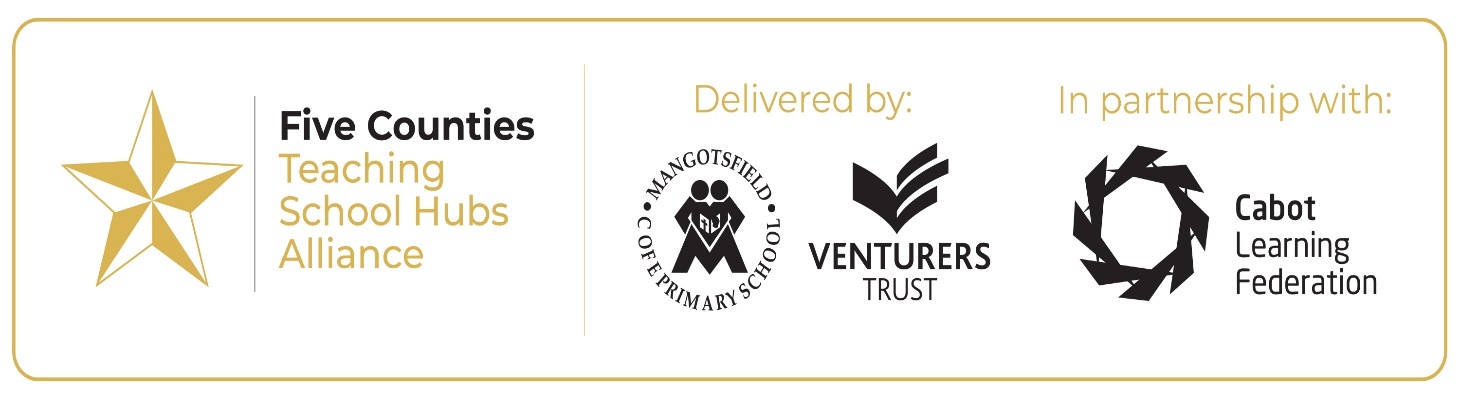 1st, Interim or Final ECT induction assessment report(Please indicate clearly which induction period this report has been written for)1st, Interim or Final ECT induction assessment report(Please indicate clearly which induction period this report has been written for)1st, Interim or Final ECT induction assessment report(Please indicate clearly which induction period this report has been written for)1st, Interim or Final ECT induction assessment report(Please indicate clearly which induction period this report has been written for)1st, Interim or Final ECT induction assessment report(Please indicate clearly which induction period this report has been written for)1st, Interim or Final ECT induction assessment report(Please indicate clearly which induction period this report has been written for)1st, Interim or Final ECT induction assessment report(Please indicate clearly which induction period this report has been written for)1st, Interim or Final ECT induction assessment report(Please indicate clearly which induction period this report has been written for)1st, Interim or Final ECT induction assessment report(Please indicate clearly which induction period this report has been written for)1st, Interim or Final ECT induction assessment report(Please indicate clearly which induction period this report has been written for)1st assessment reportInterim assessment reportInterim assessment reportFinal assessment reportFinal assessment reportFinal assessment reportECT’s personal detailsECT’s personal detailsECT’s personal detailsECT’s personal detailsECT’s personal detailsECT’s personal detailsECT’s personal detailsECT’s personal detailsECT’s personal detailsECT’s personal detailsFull name:Former name(s) (where applicable):Former name(s) (where applicable):Date of birth:Teacher reference number:Teacher reference number:Name of current school or college:Name of current school or college:Name of current school or college:RecommendationRecommendationRecommendationRecommendationRecommendationRecommendationRecommendationRecommendationRecommendationRecommendationThe teacher’s performance indicates that he/she is making satisfactory progress against the Teachers’ Standards within the induction period.The teacher’s performance indicates that he/she is making satisfactory progress against the Teachers’ Standards within the induction period.The teacher’s performance indicates that he/she is making satisfactory progress against the Teachers’ Standards within the induction period.The teacher’s performance indicates that he/she is making satisfactory progress against the Teachers’ Standards within the induction period.The teacher’s performance indicates that he/she is making satisfactory progress against the Teachers’ Standards within the induction period.The teacher’s performance indicates that he/she is making satisfactory progress against the Teachers’ Standards within the induction period.The teacher’s performance indicates that he/she is making satisfactory progress against the Teachers’ Standards within the induction period.The teacher’s performance indicates that he/she is making satisfactory progress against the Teachers’ Standards within the induction period.This is the above named teacher’s final assessment period and their performance indicates that they have successfully met the Teachers’ Standards within the induction periodThis is the above named teacher’s final assessment period and their performance indicates that they have successfully met the Teachers’ Standards within the induction periodThis is the above named teacher’s final assessment period and their performance indicates that they have successfully met the Teachers’ Standards within the induction periodThis is the above named teacher’s final assessment period and their performance indicates that they have successfully met the Teachers’ Standards within the induction periodThis is the above named teacher’s final assessment period and their performance indicates that they have successfully met the Teachers’ Standards within the induction periodThis is the above named teacher’s final assessment period and their performance indicates that they have successfully met the Teachers’ Standards within the induction periodThis is the above named teacher’s final assessment period and their performance indicates that they have successfully met the Teachers’ Standards within the induction periodThis is the above named teacher’s final assessment period and their performance indicates that they have successfully met the Teachers’ Standards within the induction periodThe teacher’s performance indicates that he/she is not making satisfactory progress against the Teachers’ Standards within the induction period.The teacher’s performance indicates that he/she is not making satisfactory progress against the Teachers’ Standards within the induction period.The teacher’s performance indicates that he/she is not making satisfactory progress against the Teachers’ Standards within the induction period.The teacher’s performance indicates that he/she is not making satisfactory progress against the Teachers’ Standards within the induction period.The teacher’s performance indicates that he/she is not making satisfactory progress against the Teachers’ Standards within the induction period.The teacher’s performance indicates that he/she is not making satisfactory progress against the Teachers’ Standards within the induction period.The teacher’s performance indicates that he/she is not making satisfactory progress against the Teachers’ Standards within the induction period.The teacher’s performance indicates that he/she is not making satisfactory progress against the Teachers’ Standards within the induction period.Assessment informationAssessment informationAssessment informationAssessment informationAssessment informationAssessment informationAssessment informationAssessment informationI confirm that the ECT has received bespoke support following an ECF – based programme (either Ambition or EDT) https://www2.ambition.org.uk/l/330231/2021-02-24/4mvx6 https://www.educationdevelopmenttrust.com/ecf I confirm that the ECT has received bespoke support following an ECF – based programme (either Ambition or EDT) https://www2.ambition.org.uk/l/330231/2021-02-24/4mvx6 https://www.educationdevelopmenttrust.com/ecf I confirm that the ECT has received bespoke support following an ECF – based programme (either Ambition or EDT) https://www2.ambition.org.uk/l/330231/2021-02-24/4mvx6 https://www.educationdevelopmenttrust.com/ecf I confirm that the ECT has received bespoke support following an ECF – based programme (either Ambition or EDT) https://www2.ambition.org.uk/l/330231/2021-02-24/4mvx6 https://www.educationdevelopmenttrust.com/ecf YesNoDate of start of this assessment period:Date of end of this assessment period:The NQT worksFull time: If part time, please enter the full-time equivalent contracted time e.g. 0.5The NQT worksPart time:If part time, please enter the full-time equivalent contracted time e.g. 0.5Number of days absent during this assessment period. It is essential that this box is not left blank; if no absence has been taken, please state ‘0’.Number of days absent during this assessment period. It is essential that this box is not left blank; if no absence has been taken, please state ‘0’.Number of days absent during this assessment period. It is essential that this box is not left blank; if no absence has been taken, please state ‘0’.Number of days absent during this assessment period. It is essential that this box is not left blank; if no absence has been taken, please state ‘0’.Assessment of progress against the Teachers’ Standards:Assessment of progress against the Teachers’ Standards:Assessment of progress against the Teachers’ Standards:Assessment of progress against the Teachers’ Standards:Assessment of progress against the Teachers’ Standards:Guidance:The induction tutor should record, in the boxes below, brief details of the ECT’s progress against the Teachers’ Standards including:Strengths (stated in terms of how well the ECT is meeting the standard) - drawing on evidenceArea(s) requiring further development, even where progress is satisfactory (for example, aspects of the Teachers’ Standards which the ECT has yet to meet), and areas of weakness - drawing on evidence.Guidance:The induction tutor should record, in the boxes below, brief details of the ECT’s progress against the Teachers’ Standards including:Strengths (stated in terms of how well the ECT is meeting the standard) - drawing on evidenceArea(s) requiring further development, even where progress is satisfactory (for example, aspects of the Teachers’ Standards which the ECT has yet to meet), and areas of weakness - drawing on evidence.Guidance:The induction tutor should record, in the boxes below, brief details of the ECT’s progress against the Teachers’ Standards including:Strengths (stated in terms of how well the ECT is meeting the standard) - drawing on evidenceArea(s) requiring further development, even where progress is satisfactory (for example, aspects of the Teachers’ Standards which the ECT has yet to meet), and areas of weakness - drawing on evidence.Guidance:The induction tutor should record, in the boxes below, brief details of the ECT’s progress against the Teachers’ Standards including:Strengths (stated in terms of how well the ECT is meeting the standard) - drawing on evidenceArea(s) requiring further development, even where progress is satisfactory (for example, aspects of the Teachers’ Standards which the ECT has yet to meet), and areas of weakness - drawing on evidence.Guidance:The induction tutor should record, in the boxes below, brief details of the ECT’s progress against the Teachers’ Standards including:Strengths (stated in terms of how well the ECT is meeting the standard) - drawing on evidenceArea(s) requiring further development, even where progress is satisfactory (for example, aspects of the Teachers’ Standards which the ECT has yet to meet), and areas of weakness - drawing on evidence.PART ONE: TEACHINGPART ONE: TEACHINGPART ONE: TEACHINGPART ONE: TEACHINGPART ONE: TEACHING1.  Set high expectations which inspire, motivate and challenge pupils1.  Set high expectations which inspire, motivate and challenge pupils1.  Set high expectations which inspire, motivate and challenge pupils1.  Set high expectations which inspire, motivate and challenge pupils1.  Set high expectations which inspire, motivate and challenge pupilsMetNot yet metStrengthsAreas to developEvidence sources used for content against ALL of the Teachers’ Standards.2.  Promote good progress and outcomes by pupils 2.  Promote good progress and outcomes by pupils 2.  Promote good progress and outcomes by pupils 2.  Promote good progress and outcomes by pupils 2.  Promote good progress and outcomes by pupils MetNot yet metStrengthsAreas to develop3.  Demonstrate good subject and curriculum knowledge3.  Demonstrate good subject and curriculum knowledge3.  Demonstrate good subject and curriculum knowledge3.  Demonstrate good subject and curriculum knowledge3.  Demonstrate good subject and curriculum knowledgeMetNot yet metStrengthsAreas to develop4.  Plan and teach well-structured lessons4.  Plan and teach well-structured lessons4.  Plan and teach well-structured lessons4.  Plan and teach well-structured lessons4.  Plan and teach well-structured lessonsMetNot yet metStrengthsAreas to develop5.  Adapt teaching to respond to the strengths and needs of all pupils5.  Adapt teaching to respond to the strengths and needs of all pupils5.  Adapt teaching to respond to the strengths and needs of all pupils5.  Adapt teaching to respond to the strengths and needs of all pupils5.  Adapt teaching to respond to the strengths and needs of all pupilsMetNot yet metStrengthsAreas to develop6.  Make accurate and productive use of assessment6.  Make accurate and productive use of assessment6.  Make accurate and productive use of assessment6.  Make accurate and productive use of assessment6.  Make accurate and productive use of assessmentMetNot yet metStrengthsAreas to develop7.  Manage behaviour effectively to ensure a good and safe learning environment7.  Manage behaviour effectively to ensure a good and safe learning environment7.  Manage behaviour effectively to ensure a good and safe learning environment7.  Manage behaviour effectively to ensure a good and safe learning environment7.  Manage behaviour effectively to ensure a good and safe learning environment7.  Manage behaviour effectively to ensure a good and safe learning environmentMetNot yet metStrengthsAreas to develop8.  Fulfil wider professional responsibilities 8.  Fulfil wider professional responsibilities 8.  Fulfil wider professional responsibilities 8.  Fulfil wider professional responsibilities 8.  Fulfil wider professional responsibilities 8.  Fulfil wider professional responsibilities MetMetNot yet metStrengthsAreas to developPART TWO: PERSONAL AND PROFESSIONAL CONDUCTPART TWO: PERSONAL AND PROFESSIONAL CONDUCTPART TWO: PERSONAL AND PROFESSIONAL CONDUCTPART TWO: PERSONAL AND PROFESSIONAL CONDUCTPART TWO: PERSONAL AND PROFESSIONAL CONDUCTMetNot yet metStrengthsAreas to developComments by the ECTComments by the ECTComments by the ECTComments by the ECTComments by the ECTI have discussed this report with the Induction tutor:Yes No The ECT should record their comments or observations on their induction to date.Please reflect on your time throughout this assessment period and consider whether:you feel that this report reflects the discussions that you have had with your induction tutor during this assessment period;you are receiving your full range of entitlements in accordance with regulations and guidance https://www.gov.uk/government/publications/induction-for-early-career-teachers-england there are any areas where you feel you require further development/support/guidance when looking towards the next stage of your induction. The ECT should record their comments or observations on their induction to date.Please reflect on your time throughout this assessment period and consider whether:you feel that this report reflects the discussions that you have had with your induction tutor during this assessment period;you are receiving your full range of entitlements in accordance with regulations and guidance https://www.gov.uk/government/publications/induction-for-early-career-teachers-england there are any areas where you feel you require further development/support/guidance when looking towards the next stage of your induction. The ECT should record their comments or observations on their induction to date.Please reflect on your time throughout this assessment period and consider whether:you feel that this report reflects the discussions that you have had with your induction tutor during this assessment period;you are receiving your full range of entitlements in accordance with regulations and guidance https://www.gov.uk/government/publications/induction-for-early-career-teachers-england there are any areas where you feel you require further development/support/guidance when looking towards the next stage of your induction. The ECT should record their comments or observations on their induction to date.Please reflect on your time throughout this assessment period and consider whether:you feel that this report reflects the discussions that you have had with your induction tutor during this assessment period;you are receiving your full range of entitlements in accordance with regulations and guidance https://www.gov.uk/government/publications/induction-for-early-career-teachers-england there are any areas where you feel you require further development/support/guidance when looking towards the next stage of your induction. The ECT should record their comments or observations on their induction to date.Please reflect on your time throughout this assessment period and consider whether:you feel that this report reflects the discussions that you have had with your induction tutor during this assessment period;you are receiving your full range of entitlements in accordance with regulations and guidance https://www.gov.uk/government/publications/induction-for-early-career-teachers-england there are any areas where you feel you require further development/support/guidance when looking towards the next stage of your induction. Next assessment periodNext assessment periodNext assessment periodNext assessment periodNext assessment periodNext assessment periodNext assessment periodNext assessment periodWill the ECT be remaining at the school for the next assessment period?Will the ECT be remaining at the school for the next assessment period?YesNoN/AIf not, please supply a leaving date:Name of new school if known: